БОЙОРОК                                                                     ПРИКАЗ29.03. 2022й.                                           №41                              29.03. 2022г. «О приеме в первый класс»На основании порядка приема граждан на обучение в МКОУ ООШ с. Мраково, приказываю:Начать прием заявлений от родителей (законных представителей) граждан, поступающих в первый класс, проживающих на закрепленных территориях, с 01 апреля 2022 г. и завершить прием заявлений 30 июня 2022г. Для детей, не проживающих на закреплённой территории, приём заявлений на обучение в первый класс начнётся 6 июля 2022 года (при наличии свободных мест) по 5 сентября 2022г.В 1 класс МКОУ ООШ с. Мраково будут приниматься дети при достижении ими возраста 6 лет 6 месяцев на 1 сентября 2022 года при отсутствии противопоказаний по состоянию здоровья, но не позже достижения ими возраста 8 лет.Муллабаевой Г.Т.разместить на официальном сайте ОУ информацию о4.1. количестве мест в первых классах на 2022 -2023 учебный год до 01 апреля 2022 г.4.2. наличии свободных мест для приема детей, не проживающих на закрепленной территории, не позднее 1 июля 2022г.Контроль за исполнением данного приказа оставляю за собой.Директор школы        ________________ Романов С.Л.С приказом ознакомлена:__________________ Муллабаева Г.Т.БАШКОРТОСТАН РЕСПУБЛИКАҺЫМУНИЦИПАЛЬ РАЙОН FAФУPИ РАЙОНЫ  ХАКИМИӘТЕ БАШҠОРТОСТАН РЕСПУБЛИКАҺЫ ҒАФУРИ  РАЙОНЫ  МОРАК АУЫЛЫНЫҢ ТӨПЛӨ ДӨЙӨМ БЕЛЕМ БИРЕҮ МӘКТӘБЕ МУНИЦИПАЛЬ  КАЗНА  ДӨЙӨМ БЕЛЕМ БИРЕҮ  УЧРЕЖДЕНИЕҺЫИНН 0219004084453074,  Ғафури районы, Морак ауылы, Партизан урамы, 4Телефон: 2-63-27E-mail: s.mrakovo@mail.ru 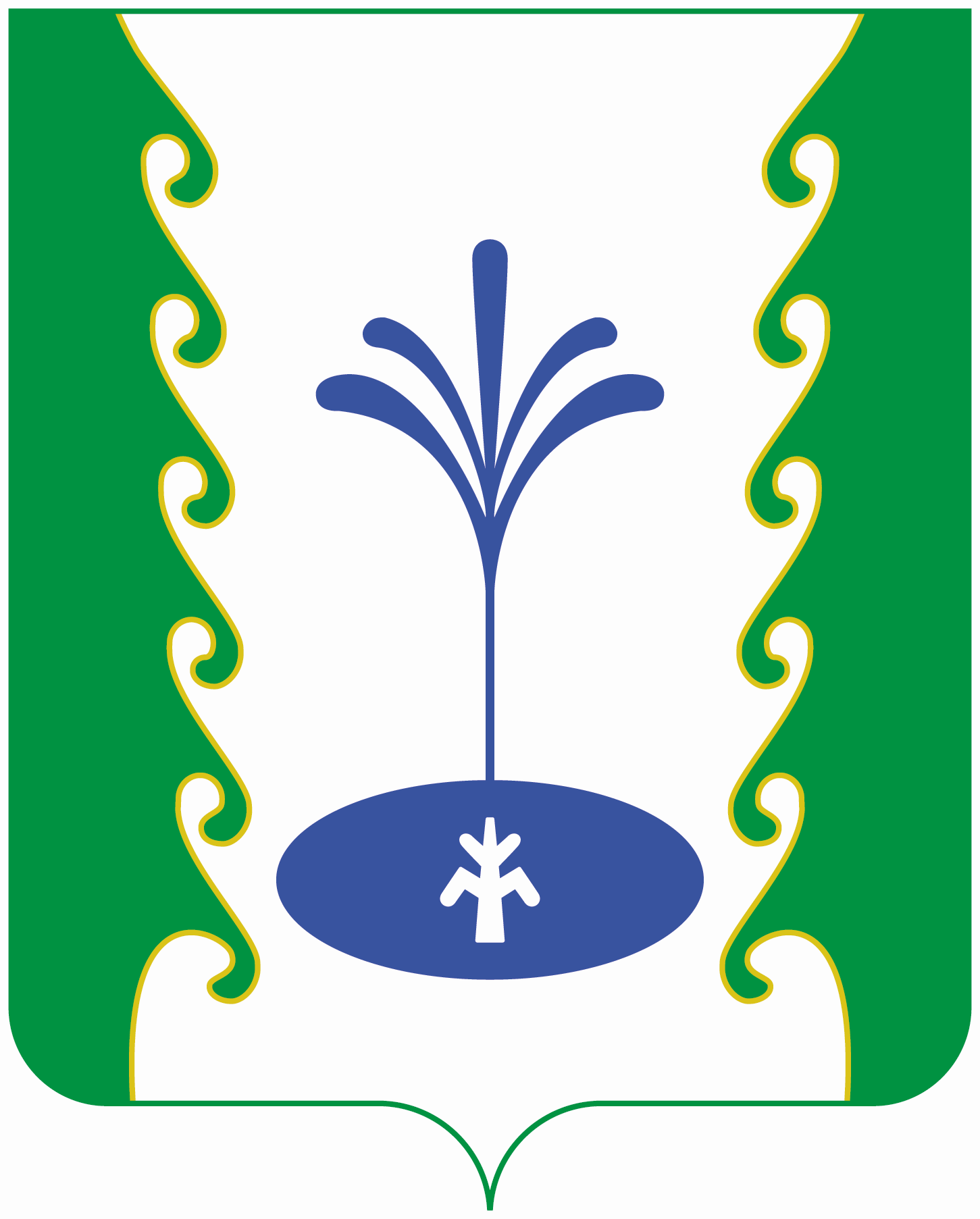 АДМИНИСТРАЦИЯ МУНИЦИПАЛЬНОГО РАЙОНА ГАФУРИЙСКИЙ РАЙОН РЕСПУБЛИКИ БАШКОРТОСТАНМУНИЦИПАЛЬНОЕ КАЗЕННОЕ ОБЩЕОБРАЗОВАТЕЛЬНОЕ  УЧРЕЖДЕНИЕ ОСНОВНАЯ ОБЩЕОБРАЗОВАТЕЛЬНАЯ ШКОЛА С. МРАКОВО МУНИЦИПАЛЬНОГО РАЙОНА ГАФУРИЙСКИЙ РАЙОН РЕСПУБЛИКИ БАШКОРТОСТАНОГРН 1020201255348453074, Гафурийский район, с. Мраково ул. Партизанская, 4Телефон:  2-63-27E-mail: s.mrakovo@mail.ru